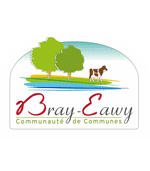 Planning des Vacances de février 2023 de Neufchâtel en BrayPlanning des Vacances de février 2023 de Neufchâtel en BrayPlanning des Vacances de février 2023 de Neufchâtel en BrayPlanning des Vacances de février 2023 de Neufchâtel en BrayPlanning des Vacances de février 2023 de Neufchâtel en BrayLundiMardiMercrediJeudiVendrediSemaine 1Journée de l'amitiéSuper héroJournée à l'enversJournée noir et blancJournée pyjamaMatin3-5 ans : le nuage de mes pensées6-7 ans : Lucky Luke et jeu de mimes 8-9 ans et 10+ : échange ton stylo Bowling pour les 3-5 ans et les 6-7 ans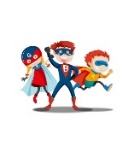 Les 8-9 ans et les 10+ vont sauver le monde3-5 ans : les 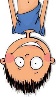 sardines6-7 ans : le codes de la route8-9 ans : Blind test10+ : jeu sportif3-5 ans : Les ombres chinoisesPiscine les 6-7 ans8-9 ans et 10+ : Le cinéma de ChaplinMatinée inter-centre avec les Grandes-Ventes et Saint SaënsSpectacle pour les 3-5 ansVendredi tout est permis pour tous les autresAprès-midi3-5 ans : L’arbre de l’amitié6-7 ans : aventure au vieux-château de Neufchâtel8-9 ans et 10+ : le message de l’amitiéBowling pour les 8-9 ans et les 10+6-7 ans : Objet mystère3-5 ans : les bracelets de pouvoirs3-5 ans : dis à Jacques et Courpar6-7 ans : à vos trottinettes (ou vélo)8-9 ans et 10+ : Balade à vélo3-5 ans : Dominos géants6-7 ans : les avions de vos rêves Piscine pour les 8-9 ans et 10+3-5 ans : J’attrape mes rêves et l’histoire de mon doudou6-7 ans, 8-9 ans et 10+ : moment chill !Semaine 2Journée carnavalJournée sportiveJournée sur son 31Journée incroyable talentJournée coiffures farfeluesMatin3-5 ans : Faites du bruit !Direction Rio6-7 ans : Masque en folie8-9 ans et 10+ : une plâtrée de masquesPiscine pour les 3-5 ans6-7 ans : la thèque8-9 ans et 10+ : Tournoi de foot3-5 ans : La danse de la joie et kinder country6-7 ans : Gâteau au yaourt8-9 ans et 10+ : on est prêt à faire la fêteA la recherche des plus grands talents !Loisirsland pour tous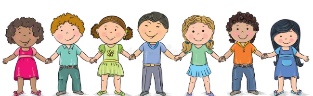 Après-midiDéfilé déguisé dans Neufchâtel3-5 ans : la bonne couleur et la pêche interdite6-7 ans : Course d’orientation8-9 ans et 10+ : olympiadeBOOM !!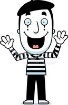 Nous avons un incroyable talent !!Loisirsland pour tous